I OPOCZYŃSKA LIGA W HALOWĄ PIŁKĘ NOŻNĄ   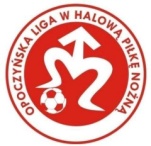 Informacje na stronie www.pckziu-mroczkow.pl                                      04.12.2022      1.  KOLEJKA      1.  KOLEJKA      1.  KOLEJKAWynik13.40Szacunek Drzewica–Leśnik Sitowa14.15 Antoniówka–Sobawiny1450FC Karcerów–Hol Trans15.25Progres–LUKS Mroczków Dzielna16.00Interm–Nowa Gmina Aleksandrów11.12.2022  2. KOLEJKA  2. KOLEJKA  2. KOLEJKA13.40Sobawiny–Szacunek Drzewica14.15Antoniówka–Nowa Gmina Aleksandrów1450FC Karcerów–Interm15.25Leśnik Sitowa–Progres16.00Holtrans–LUKS Mroczków Dzielna18.12.2022   3. KOLEJKA   3. KOLEJKA   3. KOLEJKA13.40FC Karcerów–Sobawiny14.15Nowa Gmina Aleksandrów–Holtrans1450Antoniówka–Progres15.25Interm–Leśnik Sitowa16.00Szacunek Drzewica–LUKS Mroczków Dzielna06.01.2023  4. KOLEJKA  4. KOLEJKA  4. KOLEJKA13.40Antoniówka–Interm14.15Nowa Gmina Aleksandrów–Szacunek Drzewica1450LUKS Mroczków Dzielna–Leśnik Sitowa15.25Sobawiny–Holtrans16.00FC Karcerów–Progres08.01.2023   5. KOLEJKA   5. KOLEJKA   5. KOLEJKA13.40Antoniówka–FC Karcerów14.15LUKS Mroczków Dzielna–Nowa Gmina Aleksandrów1450Progres–Szacunek Drzewica15.25Sobawiny–Leśnik Sitowa16.00Holtrans–Interm15.01.20236. KOLEJKA6. KOLEJKA6. KOLEJKA13.40FC Karcerów–Leśnik Sitowa14.15Nowa Gmina Aleksandrów–Sobawiny1450LUKS Mroczków Dzielna–Antoniówka15.25Progres–Holtrans16.00Szacunek Drzewica–Interm22.01.2023 7. KOLEJKA 7. KOLEJKA 7. KOLEJKA13.40Sobawiny–LUKS Mroczków Dzielna14.15Holtrans–Antoniówka1450Nowa Gmina Aleksandrów–Leśnik Sitowa15.25Progres–Interm16.00Szacunek Drzewica–FC Karcerów29.01.20238. KOLEJKA8. KOLEJKA8. KOLEJKA13.40Sobawiny–Interm14.15Antoniówka –Leśnik Sitowa1450Holtrans–Szacunek Drzewica15.25LUKS Mroczków Dzielna–FC Karcerów16.00Nowa Gmina Aleksandrów–Progres05.02.20209. KOLEJKA9. KOLEJKA9. KOLEJKA13.40LUKS Mroczków Dzielna–Interm14.15Sobawiny–Progres1450Szacunek Drzewica–Antoniówka15.25FC Karcerów–Nowa Gmina Aleksandrów16.00Leśnik Sitowa–Holtrans